Hi, girls and boys. I hope you are all well and helping out at home. The weather is lovely outside, so hopefully you are able to enjoy it in some way with your families. Below is a list of work for this week, try your best with it. Again, any work should be done in your ‘Special copy’ that you brought home, or, if you wish, you can type written work which you can send to me via email.Try your best with it and ask for help if it is needed. Don’t worry if you cannot get it all done; just make your best effort, as always.  I have included ‘optional work’ again. There is no writing involved in it. Jackie Farrell, who we all know from her fantastic lessons with the class, has made YouTube videos which you might like to look at. Again, do not have to do the optional work. They are just fun things you might like to try. Try to read every day if you can!! ** I will post the answers to this week’s Maths, English and Gaeilge work on the school website, on Friday. **If you or your parents have any questions or queries about your work, your parents can e-mail me at rhannan@scoilmochua.com.English:    Reading Zone - Unit 28                Questions   A (Full sentences) B,C,D, (words)                                   E (Full sentences)                Jolly Phonics - pg 54Narrative / Story WritingInspired by the Reading Zone story, ‘Clever Rosa’, write a short story from a trolls point of view. As usual, plan your story with a beginning, middle and end. Make sure you plan your characters, settings, problem and solution.Use plenty of different adjectives, verbs and sentence starters like: suddenly, next, all of a suddenly, immediately....etc. Maths:    -Mental Maths pg 82-83  (All answers available on pdf document on 3rd class page)-Maths puzzles – 3 problems are posted on the school website -Mathemagic – pg    142    Q. 1 -3                         pg    143    Q.1 – 8Revise Division Tables (abcya.com)Further Maths problems included with ‘optional work’.Gaeilge: Bun go BarrLch. 102  (F)   Write a sentence for each day of the week.                            Start with a verb (Look at list on pg 138 to help).         Example: An Domhnach a bhí ann. Chuaigh mé go dtí an pháirc.Lch. 103  (G)  Write the words in order e.g.:  1 -  lámhainní                                                                           2 -  ________    You can draw pictures of the éadaí, if you wish, in your copy and label them.Léigh an scéal – Sneachta ( Read the story only)                                                     History: Earthlink  Read pg 118- 119  again.                                Exercises – Question 1-8                               Earthlink Workbook: pg 75 Optional Work(You do not have to do this, you can choose do some, all, or none)History: Homeschoolhistory – Children’s History Podcast Available on BBC website every Monday – ‘The Space Race’https://www.bbc.co.uk/programmes/m000hmmdSPHE: ‘Mindfulness for children’ with Jackie Farrell, who worked in-class with children this year.https://www.youtube.com/channel/UCe27J_QvPd9nX4_WzMpGYqwPE Youtube – P.E with Joe Wicks (The body coach TV)ArtBased on the theme of ‘Earth day’, which took place on Wednesday the 22nd of April. Draw or paint a picture a picture of an endangered animal, for example, a tiger, an orang-utan, an elephant etc.. E-mail your finished picture to me if you wish, and I will put it up on the school website!!!Maths Problems below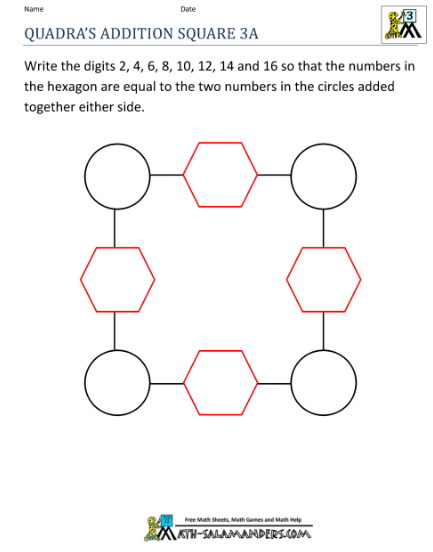 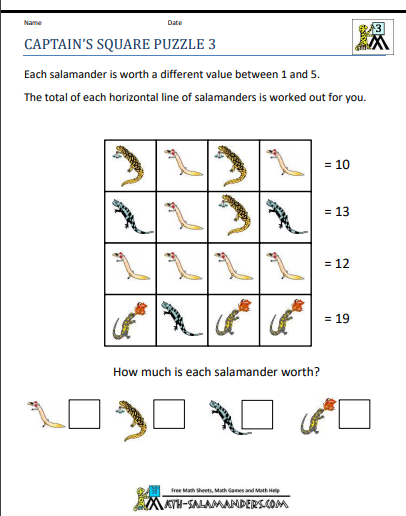 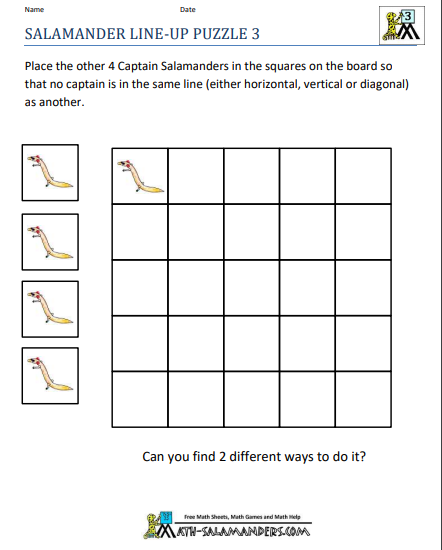 